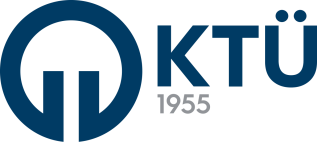 ……/…../20….T.C.KARADENİZ TEKNİK ÜNİVERSİTESİ MÜHENDİSLİK FAKÜLTESİ İNŞAAT MÜHENDİSLİĞİ BÖLÜMÜSTAJ KOMİSYONU BAŞKANLIĞINA2019-2020 Eğitim-Öğretim yılı yaz dönemi stajımı 29 Temmuz 2020 tarihinden itibaren …………………………………………….…’de yapmak istiyorum. Staj sürecinde staj yaptığım/yapacağım kurum ve kuruluşun tüm kurallarına uyacağımı, Covid-19 salgını nedeniyle ilgili bakanlık ve kurum/kuruluş tarafından alınan tüm kurallara eksiksiz olarak uyacağımı, ayrıca hem Covid-19 salgını hem de iş güvenliği konularında tüm sorumluluğu kabul ettiğimi beyan ederim.Öğrencinin:Adı SOYADI: …………………………………..                                               İMZAÖğrenci No: …………………………………….